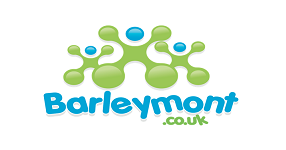 A Graduated Approach to SEN SupportOnce a child has been identified as having a special educational need, the child is recorded on the Nursery’s ‘SEND Code of Practice’ Folder.  This outlines their specific needs and the types of support being accessed.  The level and type of support for each child will be offered on an individual need basis, and may increase or decrease over time as the child’s needs change.At Barleymont, we support children with SEN using a graduated approach:Monitoring: Children are at this stage when concerns have been raised by practitioners or parents/carers but more information is required before deciding if the child has SEN or not. Identification and SEN Support Children at this stage have been identified as having SEN based on information gathered by the Key Person/teacher, parents/carers, any outside agency and in consultation with the SENCo. Children at this stage often have complex needs, requiring multiple outside agency involvement and/or episodes of one to one support to help them develop their skills and make progress. Education, Health and Care Plan (EHC Plan) Parents/Carers or nursery staff may apply for an EHC needs assessment by the Local Authority if it is evident that the child’s needs are complex, will have a long term impact on their learning and/or the child requires more than 20 hours of one to one adult support in school. 